AppendixTable 1.1:  Political Instability Task Force onset cases used in this analysisTable 1.2:  Peace Research Institute Oslo onset cases used in this analysisTable 2:  Description of independent variables Table 3:  Descriptive statistics of independent variables (Base model, PITF cases, unnormalized)Table 4:  Summary statistics of clusters (Base model, PITF cases, unnormalized)Table 5:  Model and Data Specification for Sensitivity AnalysisTable 6:  Mean values of cluster-by-cluster specifications (median values in parentheses).Table 7:  Summary results of cluster analysis sensitivity results, normalized (standard deviation measures the deviation around the mean across alternate clustering techniques, with higher values indicating greater volatility).Table 8:  PITF Cases categorized as having “broad disagreement” (bold text indicates the category under which our base model clustered each observation case).  Values in cluster columns reflect the number out of eight possible clustering sensitivity cases.  For example, Chile 1973 was clustered in anocratic-younger-less developed in three out of eight clustering exercises. Table 8.2:  PRIO Cases categorized as having “broad disagreement” (bold text indicates the category under which our base model clustered each observation case).Figure 1. Sensitivity radials for “Anocratic - Younger - Less Developed” (Top PITF cases; Bottom PRIO cases)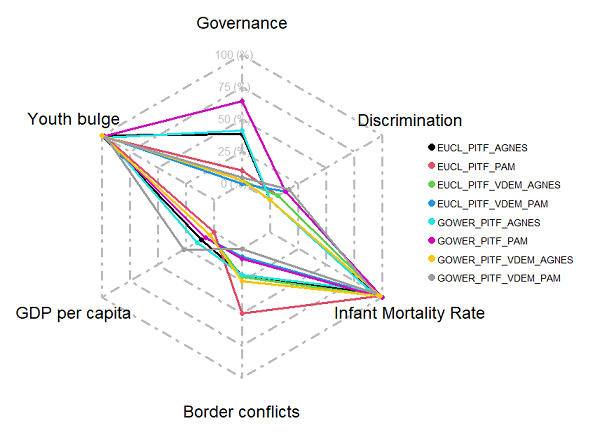 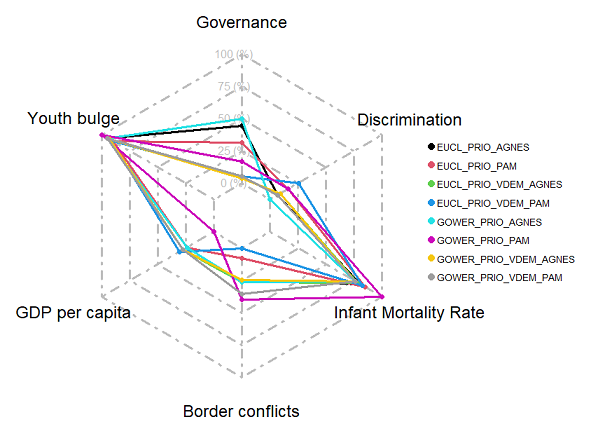 Figure 2. Sensitivity radials for “Older - Wealthier - Moderate Discrimination” (Top PITF cases; Bottom PRIO cases)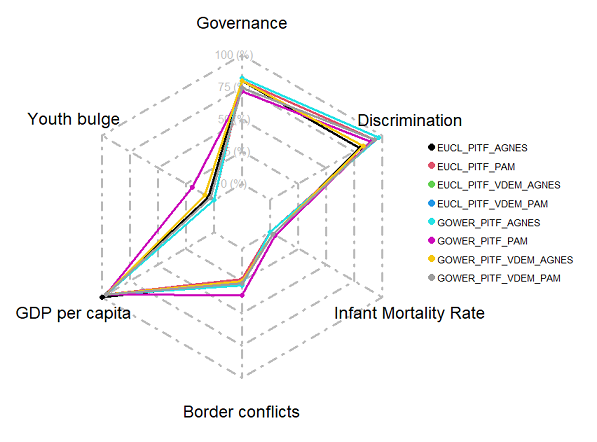 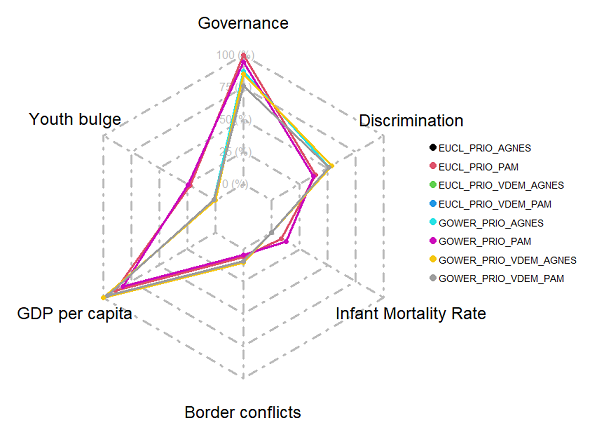 Figure 3. Sensitivity radials for “Higher Discrimination - Worse Neighborhood - Younger” (Top PITF cases; Bottom PRIO cases)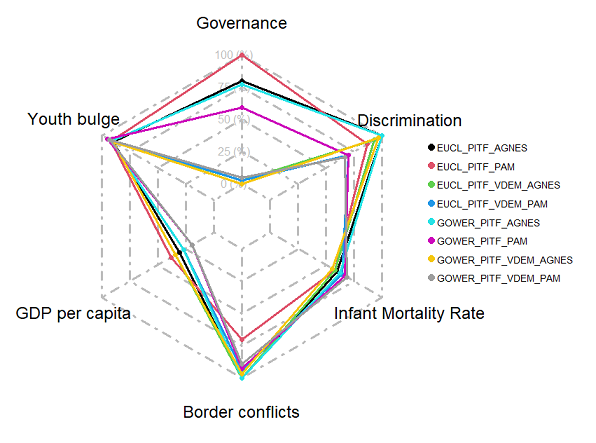 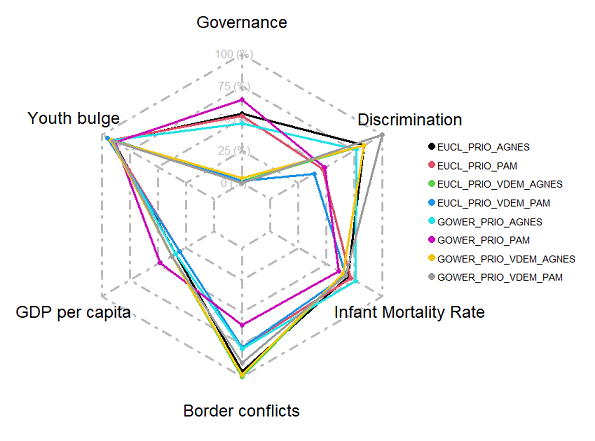 Explanation of process for generating a conceptually comparable UCDP/PRIO onset sampleThe UCDP/PRIO Armed Conflict Dataset classifies events of state-based armed conflict worldwide from 1946-2020. Armed conflicts in their data are defined as “a contested incompatibility that concerns government and/or territory where the use of armed force between two parties, of which at least one is the government of a state, results in at least 25 battle-related deaths in a calendar year.” Within this set, the creators include four types of armed conflict: 1) extrasystemic; 2) interstate; 3) intrastate; and 4) internationalized intrastate. These conflicts are tracked by the ongoing year and are given descriptive variables (side A, side B, location, etc.) as well as cumulative scale totals of fatalities by ongoing year and cumulatively.The Political Instability Task Force’s State Failure Problem Set classifies events of state failure worldwide between 1955-2018. Their data are organized at the case-year and inclusion is based on an event being categorized under one (or more) of four distinct types of state failure: 1) revolutionary wars; 2) ethnic wars; 3) adverse regime changes; and 4) genocides and politicides. Events classified as meeting the definitional criteria of at least two failure types are considered “complex” events and counted for both. In general, civil conflict types (excluding adverse regime changes) are qualified if there were at least 1000 people mobilized on each side of the conflict and the event resulted in at least 1000 direct conflict deaths in the span of its operations, of which at least one year must have a value exceeding 100 deaths. In order to assess the robustness of our cluster findings, we applied our clustering models to civil war onset events for one sample drawing on PITF data and another drawing on UCDP/PRIO data. However, these data sets are not precisely equivalent, so several modeling choices had to be made to produce conceptually similar data samples that could be tested in comparable ways. As our PITF data sample included ethnic and revolutionary wars, some of which were internationalized, we elected to include both intrastate and internationalized intrastate event onsets coded in the UCDP/PRIO set. The scaled magnitude of the UCDP/PRIO sets did not allow us to draw out precisely the equivalent levels of deaths per year, so we proceeded with sampling rules that we believe met the closest conceptual and quantitative approximation of a comparative sample as could be achieved between the UCDP/PRIO and PITF failure sets. For the UCDP/PRIO Armed Conflict Dataset 22.1, we first removed armed conflict instances that were not civil conflicts, as is included in our original PITF set. We thus removed type_of_conflict events coded as “1 = extrasystemic” and “2 = intrastate”, leaving only event-years that are “3 = intrastate” and “4 = internationalized intrastate”. We took a conservative modeling choice for UCDP/PRIO comparison for a numerical death qualifier to determine the date of onset. The PITF dataset requires for inclusion that an event have at least 100 deaths in a single year and 1000 total overall deaths for the cumulative event. Matching UCDP/PRIO events to this was a challenge, because of varying scales for measuring battle deaths. However, we used the cumulative_intensity variable to identify start and end date spells between two parties that eventually resulted in 1000 deaths, similar to PITF. If a spell included at least one year where the cumulative_intensity = 1 (meaning 1000 deaths had been met), then we coded the start_date2 as the onset year for the UCDP/PRIO event sample, as this variable marked the first year that at least 25-999 battle deaths were achieved, a scale that fits (as close as can be approximated) the 100 death marker used by PITF. Comparable to our sampling choice for PITF, if two events meeting these two qualifiers had end years and start years that were within two calendar years of one another, we excluded the later onset on the understanding that it was likely a continuation of the previous conflict and not enough time had passed to consider it a conceptually unique onset. We also note that there are many events that are included in both data sets, some have differing onset years due to these death magnitude qualifiers, both in the original data and in our test samples. Further, there are events coded in one onset sample that do not appear in the other sample, due to inclusion decisions made by the data creators and based on their assessments of which events navigate their decision routes toward coding inclusion. In short, the PITF and UCDP/PRIO samples, even if made as conceptually comparable as possible for our civil war focus, will still differ in observationsSensitivity Analysis adding Population and Peace YearsWe estimated model results using two additional variables associated with civil war onset, population size and years since peace.  These additional variables were included into the base model using Euclidean distance and Agnes clustering.  We maintained three clusters for this analysis, as suggested by our index-based technique.This analysis confirms our previous work, which shows that young, poorly developed and anocratic states are the primary cluster that also have low levels of peace years and smaller populations.  The second cluster also is maintained, with moderately wealthy countries with consolidated regimes, higher populations and a very large number of peace years.  The third cluster is also maintained, though with moderate levels of peace years and population size.A Summary of these clusters is as follows, with number, central case, and percentage of onsets that were grouped into each:-Cluster1, Guatemala_1966, 29 cases, 39.2%.-Cluster2, Argentina_1976, 15 cases, 20.3%.-Cluster3, Sudan_1983, 30, 40.5%Figure 4. Cluster 1 for sensitivity analysis including population and peace years.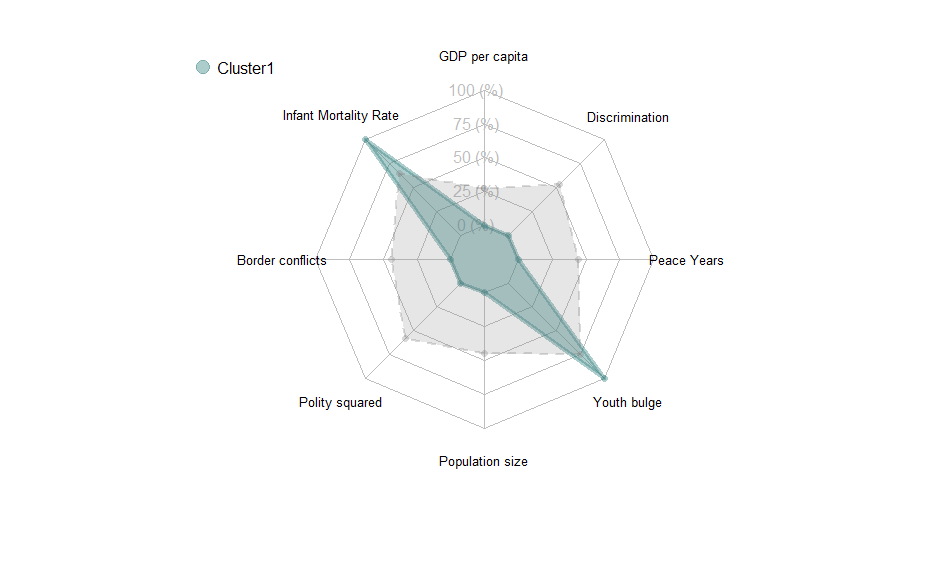 Figure 5. Cluster 2 for sensitivity analysis including population and peace years.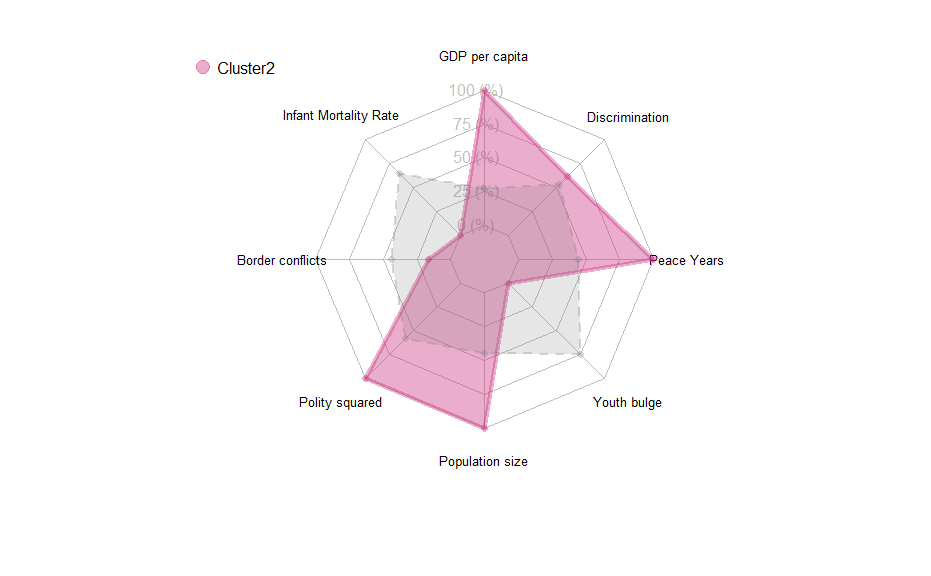 Figure 6. Cluster 3 for sensitivity analysis including population and peace years.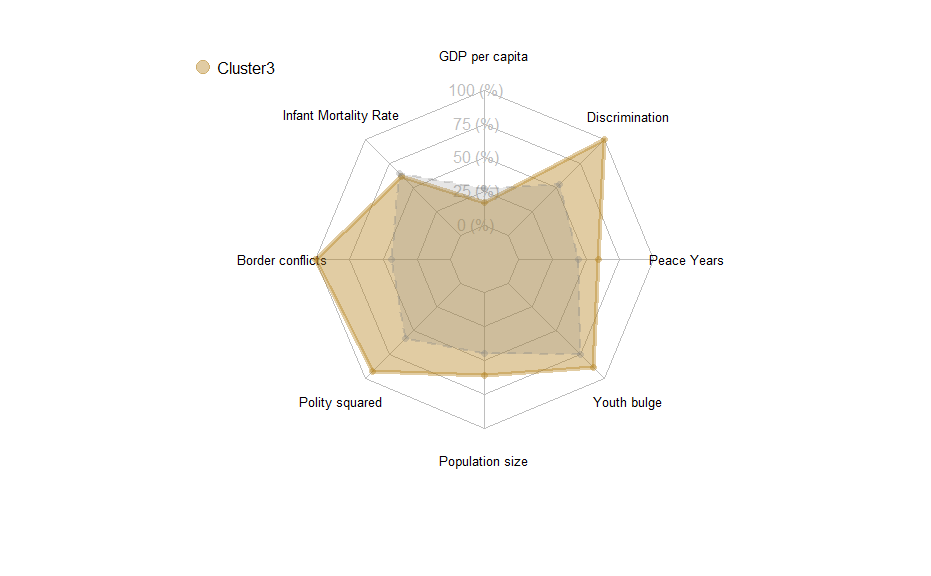 Figure 7. Example of Dendrogram used in Agnes clustering. 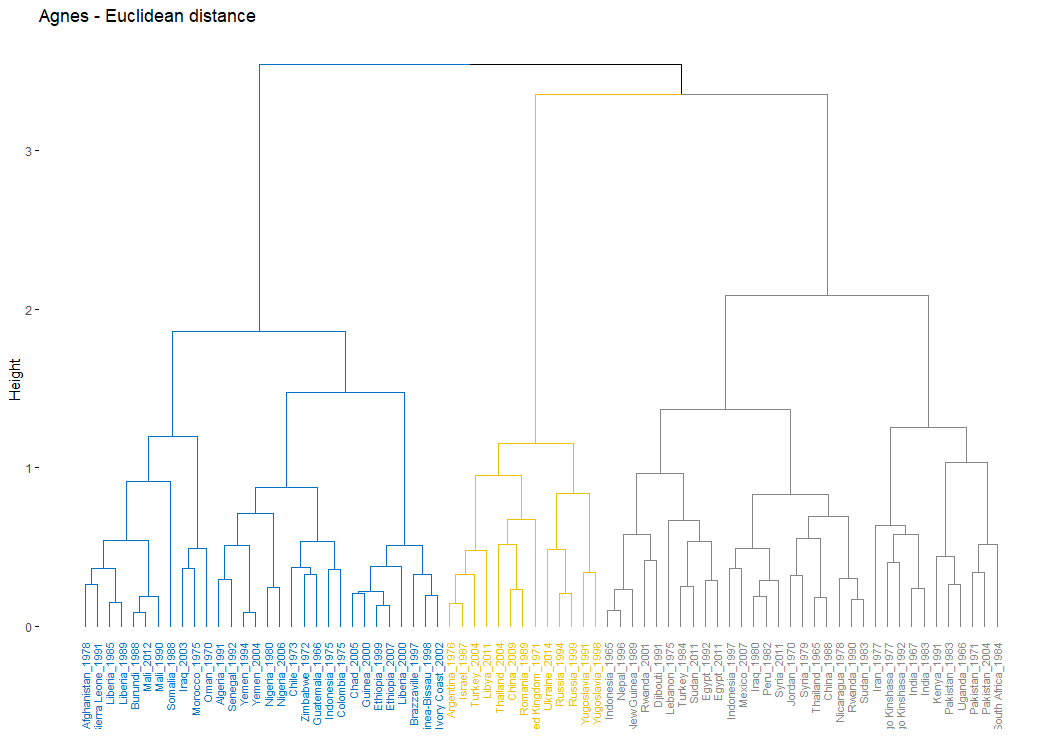 Figure 8. Example of scatter plot based on the first two principal components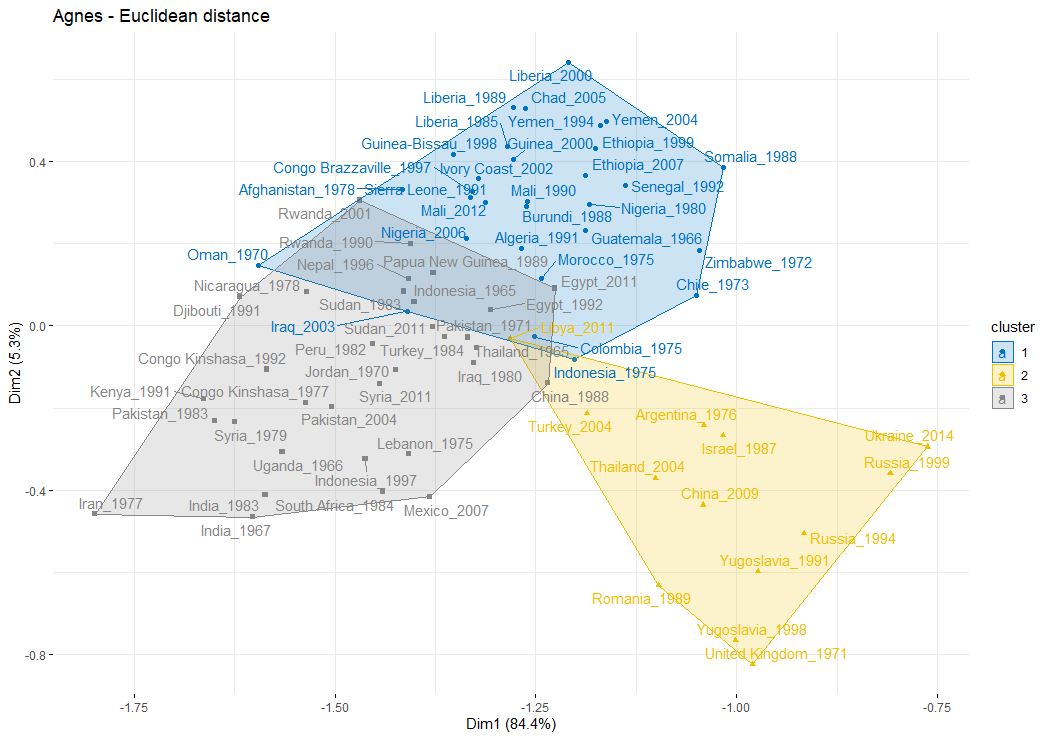 ReferencesCoppedge, Michael, John Gerring, Carl Henrik Knutsen, Staffan I. Lindberg, Jan Teorell, nazifa Alizada, David Altman, Michael Bernhard, Agnes Cornell, M. Steven Fish, Lisa Gastaldi, Haakon Gerløw, Adam Glynn, Allen Hicken, Garry Hindle, Nina Ilchenko, Joshua Krusell, Anna Luhrmann, Seraphine F. Maerz, Kyle L. Marquardt, Kelly McMann, Valeriya Mechkova, Juraj Medzihorsky, Pamela Paxon, Daniel Pemstein, Josefine Pernes, Johannes von Römer, Brigitte Seim, Rachel Sigman, Svend-Erik Skaaning, Jeffrey Staton, Aksel Sundström, Ei-tan Tzelgov, Yi-ting Wang, Tore Wig, Steven Wilson, and Daniel Ziblatt. 2021. V-Dem [Country-Year/Country-Date] Dataset V11.1. Gothenberg, Sweden: Varieties of Democracy Institute.Department of Economic and Social Affairs. 2021. World Population Prospects. New York: United Nations.IMF. 2022. World Economic Outlook. Washington, D.C.: International Monetary Fund.Marshall, Monty G., and Victor Asal. 2007. Political and Economic Discrimination Against Ethnic Minorities, 1946-2007. College Park, MD: Minorities at Risk Project, CIDCM, University of Maryland, College Park. 2018 update (provided by Monty G. Marshall).Marshall, Monty G., Ted Robert Gurr, and Barbara Harff. 2021. “PITF - State Failure Problem Set: Internal Wars and Failure of Governance, 1955-2018.” https://www.systemicpeace.org/inscrdata.html.Marshall, Monty G., Ted Robert Gurr, and Keith Jaggers. 2016. “Polity IV Project: Dataset Users’ Manual.” http://www.nber.org/ens/feldstein/ENSA_Sources/CSP/Polity%20Score/p4manualv2015.pdf (June 18, 2019).World Bank. 2021. “World Development Indicators (WDI): Data Catalog.” https://datacatalog.worldbank.org/dataset/world-development-indicators.Indonesia1965Sudan1983Guinea-Bissau1998Thailand1965South Africa1984Yugoslavia1998Guatemala1966Turkey1984Ethiopia1999Uganda1966Liberia1985Russia1999India1967Israel1987Guinea2000Jordan1970Burundi1988Liberia2000Oman1970China1988Rwanda2001Pakistan1971Somalia1988Ivory Coast2002United Kingdom1971Liberia1989Iraq2003Zimbabwe1972Papua New Guinea1989Pakistan2004Chile1973Romania1989Thailand2004Colombia1975Mali1990Turkey2004Indonesia1975Rwanda1990Yemen2004Lebanon1975Algeria1991Chad2005Morocco1975Djibouti1991Nigeria2006Argentina1976Kenya1991Ethiopia2007Congo Kinshasa1977Sierra Leone1991Mexico2007Iran1977Yugoslavia1991China2009Afghanistan1978Congo Kinshasa1992Egypt2011Nicaragua1978Egypt1992Libya2011Syria1979Senegal1992Sudan2011Iraq1980Russia1994Syria2011Nigeria1980Yemen1994Mali2012Peru1982Nepal1996Ukraine2014India1983Congo Brazzaville1997Pakistan1983Indonesia1997Sudan1963Peru1982Israel2000Colombia1964India1983Liberia2000Guatemala1965Sudan1983United States2001Bolivia1967Cameroon1984Congo Brazzaville2002Nigeria1967Turkey1984Thailand2003Pakistan1971Somalia1986Iraq2004United Kingdom1971Laos1989Pakistan2004Iraq1973Paraguay1989Azerbaijan2005Zimbabwe1973Rwanda1990Congo Kinshasa2005Argentina1974Algeria1991Iran2005Pakistan1974Sierra Leone1991Peru2007Thailand1974Yugoslavia1991Azerbaijan2008Bangladesh1975Indonesia1992Rwanda2009Indonesia1975Burundi1994Yemen2009Lebanon1975Russia1994Tajikistan2010Mauritania1975Yemen1994Congo Kinshasa2011Morocco1975Iran1996Libya2011Chad1976Nepal1996Nigeria2011Congo Kinshasa1977Azerbaijan1997Senegal2011Mozambique1977Chad1997Syria2011Nicaragua1977Congo Brazzaville1997Azerbaijan2012Afghanistan1978Indonesia1997Mali2012Cambodia1978Senegal1997Mozambique2013El Salvador1979Angola1998Burundi2014Iran1979United Kingdom1998Ukraine2014Syria1979Yugoslavia1998Uganda1979Russia1999VariableUnit of MeasurementTemporal CoverageDefinitionData SourceDiscrimination (sum)Index1950-2018Discriminatory index value per country year (sum of political and economic discrimination)Minorities at Risk (Marshall and Asal 2007)GDP/capita2011 PPP$1960-2015Gross Domestic Product per CapitaIMF World Economic Outlook Data (2022)Mean-centered, Annualized Infant MortalityNumber of Deaths/Thousand from Mean1960-2015Number of deaths per thousand live births from the mean value (0) by yearWDI, WHO, World Bank, UNICEF (2021)Polity (squared)Index (0-100)1956-2015Polity value of a country squared to measure level of anocracyPolity IV- Center for Systemic Peace (Marshall, Gurr, and Jaggers 2016)Liberal Democracy IndexIndex (0-1)1956-2015Index measuring the level of rights of individuals and minorities protecting them from the stateVariety of Democracy (Coppedge et al. 2021)Ratio of Total Borders at WarRatio (0-1)1946-2012Percent of total of countries which share a border and are experiencing any type of conflictCenter for Systemic Peace (Marshall, Gurr, and Harff 2021)Youth Bulge (15-29/15+)Percentage1956-2015Percentage of the population ages 15-29 over population 15 years and olderUN Procurement Division (Department of Economic and Social Affairs 2021)PredictorAssociated Theory of State FragilityNMeanStd. Dev.MinMaxRegime Type (squared)Governance7640.4926.020100Youth bulge, 15+ (%)Demographics7644.636.8824.3153.24GDP/capita (ln)Economic Development768.101.202.3710.25Borders in conflict (Ratio)Neighborhood Effects760.370.3201Infant mortality rate (%, annual, mean centered)Human Development7622.5140.15-72.98109.17State-led discrimination (sum political & economic)State-led Discrimination7612.4310.74040ClusterSummary statisticPolity IV (squared)Youth bulge, 15+ (%)GDP per capita (ln)Borders in conflict (Ratio)Infant mortality rate (%, annual, mean centered)State-led discrimination (sum political & economic)Anocratic - Younger - Less DevelopedMean31.0348.187.610.1547.015.5Anocratic - Younger - Less DevelopedMedian2548.167.70051.786Older - Wealthier - Moderate DiscriminationMean46.7731.59.440.18-27.5115.38Older - Wealthier - Moderate DiscriminationMedian4929.79.460.20-25.2216Higher Discrimination - Worse Neighborhood - YoungerMean46.6146.578.010.6619.9317.58Higher Discrimination - Worse Neighborhood - YoungerMedian4946.307.780.621.2314Clustering algorithmClustering algorithmDistance metricDistance metricSampleSampleVariable substitutionVariable substitutionAgnesPAMEuclideanGowerPITFPRIOPolityVdemxxxxxxxxxxxxxxxxxx xxxx xxxx xxxx xxxxxxxxxxxxxxxxxxxx xxxx xxxx xxxx xxMethodClusterNPolity IV (squared) OR Vdem IndexYouth bulge, 15+ (%)GDP per capita (ln)Borders in conflict (Ratio)Infant mortality rate (%, annual, mean centered)State-led discrimination (sum political & economic)EUCL+PITF+AGNES (Base Model)Anocratic - Younger - Less Developed3031.03 (25.0)48.18 (48.16)7.61 (7.7)0.15 (0.0)47.01 (51.78)5.5 (6.0)EUCL+PITF+PAMAnocratic - Younger - Less Developed2819.61 (16.0)47.85 (48.06)7.4 (7.4)0.34 (0.33)51.05 (55.31)6.29 (6.0)EUCL+PITF+VDEM+AGNESAnocratic - Younger - Less Developed300.14 (0.13)48.3 (48.16)7.49 (7.55)0.16 (0.0)51.34 (55.31)6.33 (6.0)EUCL+PITF+VDEM+PAMAnocratic - Younger - Less Developed220.14 (0.13)47.93 (47.77)7.56 (7.7)0.06 (0.0)51.47 (52.91)7.23 (6.5)EUCL+PRIO+AGNESAnocratic - Younger - Less Developed4537.49 (49.0)47.42 (48.17)7.83 (8.05)0.21 (0.25)34.19 (27.13)6.4 (6.0)EUCL+PRIO+PAMAnocratic - Younger - Less Developed2530.16 (25.0)46.66 (48.17)7.81 (7.92)0.1 (0.0)37.74 (35.86)8.36 (7.0)EUCL+PRIO+VDEM+AGNESAnocratic - Younger - Less Developed460.14 (0.09)47.56 (48.2)7.87 (8.06)0.22 (0.25)32.82 (26.62)6.96 (6.0)EUCL+PRIO+VDEM+PAMAnocratic - Younger - Less Developed240.14 (0.09)47.04 (47.19)7.91 (7.99)0.05 (0.0)37.18 (37.56)10.54 (8.0)GOWER+PITF+AGNESAnocratic - Younger - Less Developed3232.16 (30.5)47.76 (48.08)7.76 (7.77)0.15 (0.0)43.32 (48.26)5.56 (6.0)GOWER+PITF+PAMAnocratic - Younger - Less Developed2240.64 (49.0)48.02 (47.77)7.53 (7.6)0.07 (0.0)53.34 (58.05)7.0 (6.5)GOWER+PITF+VDEM+AGNESAnocratic - Younger - Less Developed300.15 (0.13)48.41 (48.24)7.46 (7.54)0.18 (0.0)51.6 (55.31)5.63 (6.0)GOWER+PITF+VDEM+PAMAnocratic - Younger - Less Developed200.15 (0.13)47.65 (47.48)7.94 (7.8)0.02 (0.0)46.85 (48.26)7.45 (7.0)GOWER+PRIO+AGNESAnocratic - Younger - Less Developed3939.79 (49.0)47.39 (48.23)7.78 (7.92)0.22 (0.25)31.24 (25.7)5.13 (5.0)GOWER+PRIO+PAMAnocratic - Younger - Less Developed2722.11 (16.0)48.46 (48.46)7.22 (7.3)0.31 (0.25)51.63 (53.62)8.26 (6.0)GOWER+PRIO+VDEM+AGNESAnocratic - Younger - Less Developed460.13 (0.09)47.28 (48.2)7.88 (8.06)0.21 (0.22)31.88 (26.62)6.87 (6.0)GOWER+PRIO+VDEM+PAMAnocratic - Younger - Less Developed490.14 (0.09)47.52 (48.17)7.87 (8.05)0.28 (0.25)31.31 (26.11)6.55 (6.0)EUCL+PITF+AGNES (Base Model)Older - Wealthier - Moderate Discrimination1346.77 (49.0)31.5 (29.7)9.44 (9.46)0.18 (0.2)-27.51 (-25.22)15.38 (16.0)EUCL+PITF+PAMOlder - Wealthier - Moderate Discrimination1246.58 (42.5)30.53 (29.14)9.37 (9.45)0.17 (0.17)-28.67 (-25.65)16.67 (16.5)EUCL+PITF+VDEM+AGNESOlder - Wealthier - Moderate Discrimination140.36 (0.32)32.12 (30.17)9.36 (9.45)0.18 (0.17)-27.14 (-24.88)15.71 (16.5)EUCL+PITF+VDEM+PAMOlder - Wealthier - Moderate Discrimination140.36 (0.32)32.12 (30.17)9.36 (9.45)0.18 (0.17)-27.14 (-24.88)15.71 (16.5)EUCL+PRIO+AGNESOlder - Wealthier - Moderate Discrimination1260.25 (65.0)29.9 (27.87)9.57 (9.47)0.11 (0.14)-30.77 (-28.33)15.67 (14.5)EUCL+PRIO+PAMOlder - Wealthier - Moderate Discrimination1467.14 (81.0)33.86 (30.87)9.37 (9.37)0.09 (0.0)-23.61 (-26.7)13.0 (10.5)EUCL+PRIO+VDEM+AGNESOlder - Wealthier - Moderate Discrimination120.45 (0.37)29.9 (27.87)9.57 (9.47)0.11 (0.14)-30.77 (-28.33)15.67 (14.5)EUCL+PRIO+VDEM+PAMOlder - Wealthier - Moderate Discrimination120.45 (0.37)29.9 (27.87)9.57 (9.47)0.11 (0.14)-30.77 (-28.33)15.67 (14.5)GOWER+PITF+AGNESOlder - Wealthier - Moderate Discrimination1247.83 (42.5)30.54 (29.14)9.39 (9.45)0.2 (0.21)-29.11 (-25.65)17.08 (17.5)GOWER+PITF+PAMOlder - Wealthier - Moderate Discrimination1744.06 (36.0)34.26 (32.5)9.39 (9.45)0.25 (0.21)-25.47 (-24.54)16.41 (17.0)GOWER+PITF+VDEM+AGNESOlder - Wealthier - Moderate Discrimination140.36 (0.32)32.12 (30.17)9.36 (9.45)0.18 (0.17)-27.14 (-24.88)15.71 (16.5)GOWER+PITF+VDEM+PAMOlder - Wealthier - Moderate Discrimination130.35 (0.31)31.25 (29.7)9.4 (9.46)0.19 (0.2)-27.68 (-25.22)16.77 (17.0)GOWER+PRIO+AGNESOlder - Wealthier - Moderate Discrimination1260.25 (65.0)29.9 (27.87)9.57 (9.47)0.11 (0.14)-30.77 (-28.33)15.67 (14.5)GOWER+PRIO+PAMOlder - Wealthier - Moderate Discrimination1664.38 (81.0)34.12 (30.87)9.23 (9.37)0.08 (0.0)-19.25 (-25.65)12.62 (10.5)GOWER+PRIO+VDEM+AGNESOlder - Wealthier - Moderate Discrimination110.48 (0.43)29.42 (27.37)9.58 (9.45)0.12 (0.14)-31.08 (-29.35)16.18 (16.0)GOWER+PRIO+VDEM+PAMOlder - Wealthier - Moderate Discrimination120.45 (0.37)29.9 (27.87)9.57 (9.47)0.11 (0.14)-30.77 (-28.33)15.67 (14.5)EUCL+PITF+AGNES (Base Model)Higher Discrimination - Worse Neighborhood - Younger3346.61 (49.0)46.57 (46.3)8.01 (7.78)0.66 (0.6)19.93 (21.23)17.58 (14.0)EUCL+PITF+PAMHigher Discrimination - Worse Neighborhood - Younger3654.69 (49.0)46.83 (46.87)8.22 (8.13)0.47 (0.5)17.36 (19.77)15.81 (13.5)EUCL+PITF+VDEM+AGNESHigher Discrimination - Worse Neighborhood - Younger320.14 (0.09)46.66 (46.27)8.12 (7.98)0.66 (0.6)17.2 (17.08)16.72 (13.5)EUCL+PITF+VDEM+PAMHigher Discrimination - Worse Neighborhood - Younger400.15 (0.1)47.19 (47.37)7.95 (7.77)0.62 (0.56)23.95 (23.98)14.15 (9.5)EUCL+PRIO+AGNESHigher Discrimination - Worse Neighborhood - Younger2242.36 (49.0)46.63 (46.59)8.02 (7.97)0.67 (0.6)26.28 (26.62)22.32 (23.0)EUCL+PRIO+PAMHigher Discrimination - Worse Neighborhood - Younger4041.2 (49.0)46.95 (47.46)7.93 (8.1)0.55 (0.5)28.36 (25.84)14.4 (11.5)EUCL+PRIO+VDEM+AGNESHigher Discrimination - Worse Neighborhood - Younger240.13 (0.09)46.69 (46.73)8.1 (8.26)0.7 (0.61)22.21 (18.82)22.21 (20.0)EUCL+PRIO+VDEM+PAMHigher Discrimination - Worse Neighborhood - Younger460.13 (0.09)47.37 (48.01)7.97 (8.14)0.55 (0.5)25.01 (23.88)13.04 (8.5)GOWER+PITF+AGNESHigher Discrimination - Worse Neighborhood - Younger3246.06 (49.0)46.78 (46.49)7.96 (7.77)0.66 (0.6)21.05 (22.32)17.56 (14.0)GOWER+PITF+PAMHigher Discrimination - Worse Neighborhood - Younger3738.76 (49.0)47.38 (47.69)7.84 (7.75)0.61 (0.57)26.22 (24.54)13.84 (9.0)GOWER+PITF+VDEM+AGNESHigher Discrimination - Worse Neighborhood - Younger320.14 (0.08)46.56 (46.27)8.15 (7.98)0.64 (0.6)16.95 (17.08)17.38 (14.0)GOWER+PITF+VDEM+PAMHigher Discrimination - Worse Neighborhood - Younger430.15 (0.11)47.27 (47.63)7.78 (7.75)0.59 (0.5)26.36 (24.54)13.44 (8.0)GOWER+PRIO+AGNESHigher Discrimination - Worse Neighborhood - Younger2838.11 (36.0)46.84 (47.07)8.04 (8.24)0.56 (0.54)32.08 (42.9)20.68 (19.0)GOWER+PRIO+PAMHigher Discrimination - Worse Neighborhood - Younger3647.64 (49.0)46.23 (46.75)8.36 (8.36)0.44 (0.41)18.37 (15.83)15.06 (13.5)GOWER+PRIO+VDEM+AGNESHigher Discrimination - Worse Neighborhood - Younger250.13 (0.09)46.74 (46.9)8.13 (8.39)0.69 (0.6)21.95 (18.32)21.88 (20.0)GOWER+PRIO+VDEM+PAMHigher Discrimination - Worse Neighborhood - Younger210.12 (0.08)46.64 (46.68)8.14 (8.39)0.63 (0.6)24.21 (19.32)25.33 (26.0)Cluster - VariableStandard DeviationMean value per clusterAnocratic - Younger - Less DevelopedAnocratic - Younger - Less DevelopedAnocratic - Younger - Less DevelopedPolity squared OR Vdem Index0.0960.239Youth bulge (%)0.0400.783GDP per capita (ln) 0.0260.657Borders in conflict (ratio)0.0940.171Infant mortality rate0.0400.644State-led discrimination0.0270.16Average Standard Deviation0.054Older - Wealthier - Moderate DiscriminationOlder - Wealthier - Moderate DiscriminationOlder - Wealthier - Moderate DiscriminationPolity squared OR Vdem Index 0.0730.528Youth bulge (%)0.0560.236GDP per capita (ln) 0.0220.873Borders in conflict (ratio)0.0490.148Infant mortality rate0.0170.251State-led discrimination0.0500.361Average Standard Deviation0.045Higher Discrimination - Worse Neighborhood - YoungerHigher Discrimination - Worse Neighborhood - YoungerHigher Discrimination - Worse Neighborhood - YoungerPolity squared OR Vdem Index0.1550.3Youth bulge (%)0.0310.754GDP per capita (ln) 0.0220.701Borders in conflict (ratio)0.0750.606Infant mortality rate0.0270.535State-led discrimination0.0720.404Average Standard Deviation0.064CountryYearAnocratic - Younger - Less DevelopedOlder - Wealthier - Moderate DiscriminationHigher Discrimination - Worse Neighborhood - YoungerChile1973341Libya2011125Congo Kinshasa1977404Rwanda1990206Algeria1991305Senegal1992602Congo Brazzaville1997503Guinea-Bissau1998503Ethiopia1999503Guinea2000503Rwanda2001206Ivory Coast2002503Chad2005602Ethiopia2007503Mexico2007062CountryYearAnocratic - Younger - Less DevelopedOlder - Wealthier - Moderate DiscriminationHigher Discrimination - Worse Neighborhood - YoungerSudan1963602Morocco1975620Congo Kinshasa1977305Nicaragua1977503Peru1982305Sudan1983503Cameroon1984503Somalia1986602Laos1989206Paraguay1989620Rwanda1990503Algeria1991602Burundi1994602Nepal1996206Azerbaijan1997503Chad1997602Congo Brazzaville1997602Congo Brazzaville2002503Iraq2004620Azerbaijan2008503Yemen2009602Congo Kinshasa2011602Libya2011503Azerbaijan2012503Burundi2014602